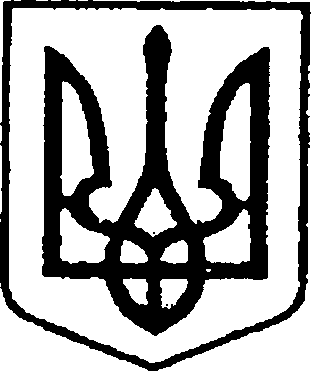 УКРАЇНАЧЕРНІГІВСЬКА ОБЛАСТЬМІСТО НІЖИНМ І С Ь К И Й  Г О Л О В А  Р О З П О Р Я Д Ж Е Н Н Явід 08 квітня 2021 року		              м. Ніжин	                                          №102Про проведення службового розслідування	Відповідно до статей 42, 59, 73 Закону України «Про місцеве самоврядування в Україні», Порядку проведення службового розслідування стосовно осіб, уповноважених на виконання функцій держави або місцевого самоврядування, затвердженого постановою Кабінету Міністрів України                від 13.06.2000 №950, статті 38 Регламенту виконавчого комітету Ніжинської міської ради Чернігівської області VІІІ скликання, затвердженого рішенням Ніжинської міської ради Чернігівської області від 24.12.2020 №27-4/2020, з метою встановлення можливих фактів невиконання або неналежного виконання посадовими особами виконавчих органів виконавчого комітету Ніжинської міської ради службових обов’язків:          1. Створити комісію для проведення службового розслідування                         та затвердити її персональний склад: 	1.1. Салогуб Валерій Володимирович, керуючий справами виконавчого комітету Ніжинської міської ради – голова комісії;	1.2. Доля Оксана Володимирівна, начальник відділу з питань організації діяльності міської  ради та її виконавчого комітету апарату виконавчого комітету Ніжинської міської ради – заступник голови комісії;	1.3. Остапенко Світлана Володимирівна, начальник відділу з питань діловодства та роботи зі зверненнями громадян апарату виконавчого комітету Ніжинської міської ради – член комісії;1.5.Гавриш Тетяна Миколаївна, начальник відділу економіки та інвестиційної діяльності апарату виконавчого комітету Ніжинської міської ради – член комісії; 	1.6.Труш Світлана Петрівна, начальник архівного відділу виконавчого комітету Ніжинської міської ради – член комісії. 	Підстава: Подання Ніжинської окружної прокуратури Чернігівської області від 23.03.2021 №87 вих-21. 	2. Датою початку службового розслідування вважати 12 квітня                 2021 року.          3. Датою закінчення службового розслідування вважати 12 травня     2021 року.4. Комісії з проведення службового розслідування забезпечити повне, всебічне та об’єктивне проведення службового розслідування. 	5. Салогубу В.В., керуючому справами виконавчого комітету Ніжинської міської ради, голові комісії, надати міському голові                             до 13.05.2021 акт за результатами службового розслідування                                     із зазначенням обґрунтованих пропозицій щодо усунення порушень у разі              їх виявлення та притягнення у разі необхідності винних осіб                            до відповідальності відповідно до вимог чинного законодавства.6. Контроль за виконанням цього розпорядження залишаю за собою.Міський голова                                                                      Олександр КОДОЛА